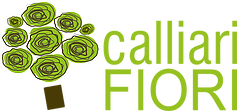 CALLIARI FIORI – FIDELITY CARDLa Sua Privacy per noi è estremamente importante; per questo La informiamo che i dati da Lei forniti saranno trattati dalla CALLIARI COMMERCIALE Srl con modalità cartacee e telematiche, nel pieno rispetto della normativa vigente in materia di protezione dei dati personali (Regolamento Europeo 679/2016/EU) per finalità inerenti la gestione della Sua Fidelity Card (es. emissione e ristampa tessera), oltre che per eventuali attività di marketing e/o promozionali (es. informative via posta, e-mail o sms su prodotti, promozioni, eventi della nostra azienda).La fidelity Card consente inoltre di accumulare punteggi utilizzabili in formato di sconto nei prossimi acquisti.Per il rilascio della FIDELITY CARD è necessario fornire Cognome, Nome e Comune di residenza. In mancanza di questi dati NON sarà possibile emettere la FIDELITY CARD e quindi usufruire degli sconti.Per ricevere messaggio SMS e/o mail relative a offerte in corso, manifestazioni, informazioni sui nostri prodotti è necessario il Suo esplicito consenso.I dati forniti NON verranno comunicati all’esterno e NON saranno oggetto di profilazione.Il responsabile del trattamento dei suoi dati è il legale rappresentante di CALLIARI COMMERCIALE Srl.Lei ha diritto ad accedere aí suoi dati in qualunque momento, di ottenere l'aggiornamento, la correzione, la cancellazione o la trasformazione in forma anonima oppure richiederne il blocco nonché opporsi al loro trattamento.L'informativa estesa è disponibile in visione e può essere richiesta in copia direttamente presso il punto vendita così come è consultabile e scaricabile dal sito internet www.calliarifiori.com
Con la presente dichiaro di aver preso visione dell’informativa in materia di Privacy (MOD-PRI-02) e di autorizzare il trattamento dei dati personali sopra riportati per il rilascio della FIDELITY CARD ed il relativo programma sconti di CALLIARI COMMERCIALE Srl.
Data _______________    Firma ____________________________________________________________Con la presente dichiaro di aver preso visione dell’informativa in materia di Privacy (MOD-PRI-02) e di autorizzare il trattamento dei dati personali sopra riportati unicamente per ricevere messaggi SMS e/o mail relative a offerte in corso, manifestazioni, eventi, informazioni sui prodotti di CALLIARI COMMERCIALE Srl.
Data _______________    Firma ____________________________________________________________Il numero della Sua Fidelity Card è il seguente:Il numero della Sua Fidelity Card è il seguente:Il numero della Sua Fidelity Card è il seguente:Il numero della Sua Fidelity Card è il seguente:Il numero della Sua Fidelity Card è il seguente:Il numero della Sua Fidelity Card è il seguente:Il numero della Sua Fidelity Card è il seguente:Il numero della Sua Fidelity Card è il seguente:Il numero della Sua Fidelity Card è il seguente:Il numero della Sua Fidelity Card è il seguente:TF01Codice interno:Codice interno:Codice interno:Codice interno:Codice interno:Codice interno:Codice interno:Codice interno:Codice interno:Codice interno:Cognome e nomeComune di residenzaCellulareE-mail